КОЛИ ВОДА ВИЛИВАЄТЬСЯ ВГОРУ1. Візьми бляшанку від консервів. У ній легко пробивати дірки цвяхом.2.Пробий дві дірки біля верхнього краю бляшанки, пропустити в них кінці мотузки і добре зав'яжи  товстими вузлами, щоб не вирвалися. А за середину мотузки будеш вертіти. 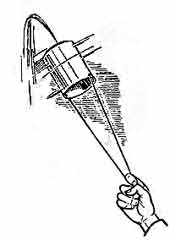 3. Пробий в дні банки маленьку дірочку. 4. Наливай води і розкручуй. Оборот ... два ... три ... З дірочки в дні б'є струмінь води. Б'є вниз це зрозуміло. Б'є убік ... Це вже дивно. Б'є вгору! Прямо вгору кожен раз, як банка, обертаючись, наближається до верхнього положення. Чому з широкої, відкритої верхньої частини не виливається ні краплі, а з маленької дірочки в дні б'є фонтан? Пояснення досліду.Вся справа саме в обертанні. Коли банка рухається, вода рухається разом з нею. Рухається за інерцією. Але тіла, що рухаються по інерції, самі по собі не звертають убік. Мотузка, яка утримує банку, порядком тягне твою руку. Банка прагне летіти прямо, летіти по інерції. А мотузка не пускає, завертає по колу. Банка пручається, натягує мотузку. Вода в банці теж прагне рухатися за інерцією, прямо. Але банка не пускає, завертає по колу. Вода чинить опір, тисне на дно. І якщо в дні дірочка, з неї б'є фонтан.Джерело: «Занятная физика»: http://class-fizika.spb.ru/index.php/opit/732op-vratsh1